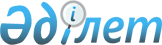 Об утверждении Положения о государственном учреждении "Управление образования акимата Костанайской области"Постановление акимата Костанайской области от 13 января 2022 года № 14
      В соответствии со статьей 27 Закона Республики Казахстан "О местном государственном управлении и самоуправлении в Республике Казахстан" и постановлением Правительства Республики Казахстан от 1 сентября 2021 года № 590 "О некоторых вопросах организации деятельности государственных органов и их структурных подразделений" акимат Костанайской области ПОСТАНОВЛЯЕТ:
      1. Утвердить прилагаемое Положение о государственном учреждении "Управление образования акимата Костанайской области".
      2. Государственному учреждению "Управление образования акимата Костанайской области" в установленном законодательством Республики Казахстан порядке обеспечить:
      1) государственную регистрацию вышеуказанного Положения в органах юстиции в установленном законодательством порядке;
      2) в течение двадцати календарных дней со дня подписания настоящего постановления направление его копии в электронном виде на казахском и русском языках в филиал республиканского государственного предприятия на праве хозяйственного ведения "Институт законодательства и правовой информации Республики Казахстан" Министерства юстиции Республики Казахстан по Костанайской области для официального опубликования и включения в Эталонный контрольный банк нормативных правовых актов Республики Казахстан;
      3) размещение настоящего постановления на интернет-ресурсе акимата Костанайской области после его официального опубликования.
      3. Контроль за исполнением настоящего постановления возложить на курирующего заместителя акима Костанайской области.
      4. Настоящее постановление вводится в действие со дня его первого официального опубликования. Положение о государственном учреждении "Управление образования акимата Костанайской области" Глава 1. Общие положения
      1. Государственное учреждение "Управление образования акимата Костанайской области" (далее – Управление) является государственным органом Республики Казахстан, осуществляющим руководство в сфере образования области в пределах своей компетенции.
      2. Управление имеет подведомственные организации, указанные в приложении к настоящему Положению.
      3. Управление осуществляет свою деятельность в соответствии с Конституцией и законами Республики Казахстан, актами Президента и Правительства Республики Казахстан, иными нормативными правовыми актами, а также настоящим Положением.
      4. Управление является юридическим лицом в организационно-правовой форме государственного учреждения, имеет печать с изображением Государственного Герба Республики Казахстан и штампы со своим наименованием на государственном языке, бланки установленного образца, счета в органах казначейства в соответствии с законодательством Республики Казахстан.
      5. Управление вступает в гражданско-правовые отношения от собственного имени.
      6. Управление имеет право выступать стороной гражданско-правовых отношений от имени государства, если оно уполномочено на это в соответствии с законодательством Республики Казахстан.
      7. Управление по вопросам своей компетенции в установленном законодательством порядке принимает решения, оформляемые приказами руководителя Управления.
      8. Структура и лимит штатной численности Управления утверждаются в соответствии с законодательством Республики Казахстан.
      9. Местонахождение юридического лица: Республика Казахстан, 110000, Костанайская область, город Костанай, улица Гоголя, строение 75.
      10. Настоящее Положение является учредительным документом Управления.
      11. Финансирование деятельности Управления осуществляется из местного бюджета в соответствии с законодательством Республики Казахстан.
      12. Управлению не допускается вступать в договорные отношения с субъектами предпринимательства на предмет выполнения обязанностей, являющихся полномочиями Управления.
      Если Управлению законодательными актами предоставлено право осуществлять приносящую доходы деятельность, то полученные доходы направляются в государственный бюджет, если иное не установлено законодательством Республики Казахстан. Глава 2. Задачи и полномочия государственного органа
      13. Задачи:
      1) создание необходимых условий для получения качественного образования, направленного на формирование, развитие и профессиональное становление личности на основе национальных и общечеловеческих ценностей, достижений науки и практики;
      2) развитие творческих, духовных и физических возможностей личности, формирование прочных основ нравственности и здорового образа жизни, обогащение интеллекта путем создания условий для развития индивидуальности;
      3) воспитание гражданственности и патриотизма, любви к своей Родине - Республике Казахстан, уважения к государственным символам и государственному языку, почитания народных традиций, нетерпимости к любым антиконституционным и антиобщественным проявлениям;
      4) воспитание личности с активной гражданской позицией, формирование потребностей участвовать в общественно-политической, экономической и культурной жизни республики, осознанного отношения личности к своим правам и обязанностям;
      5) приобщение к достижениям отечественной и мировой культуры; изучение истории, обычаев и традиций казахского и других народов республики, овладение государственным, русским, иностранным языками;
      6) обеспечение повышения социального статуса педагогов;
      7) расширение автономности, самостоятельности организаций образования, демократизация управления образованием;
      8) внедрение и эффективное использование новых технологий обучения, в том числе дистанционной, информационно-коммуникационных, способствующих быстрой адаптации профессионального образования к изменяющимся потребностям общества и рынка труда;
      9) обеспечение профессиональной мотивации обучающихся;
      10) обеспечение опережающего развития технического и профессионального образования путем активного взаимодействия с работодателями и другими социальными партнерами;
      11) создание специальных условий для получения образования лицами (детьми) с особыми образовательными потребностями;
      12) защита прав и законных интересов детей.
      14. Полномочия:
      1) права:
      в пределах своей компетенции запрашивать и получать у государственных органов, юридических лиц с участием государства и иных организаций и физических лиц необходимую информацию и документы для осуществления своих функций;
      наряду с правами, указанными в настоящем Положении, имеет и другие права, предоставленные ему законодательством Республики Казахстан;
      2) обязанности:
      анализировать качество организации учебно-воспитательного процесса в организациях образования;
      в пределах своей компетенции соблюдать исполнение законов Республики Казахстан "Об образовании", "О статусе педагога";
      в пределах своей компетенции проводить в установленном порядке аттестацию педагогов организаций образования;
      обеспечивать информатизацию системы среднего образования;
      исполнять поручения вышестоящих органов;
      соблюдать нормы действующего законодательства Республики Казахстан.
      осуществляют иные полномочия, предусмотренные законодательством Республики Казахстан.
      15. Функции:
      1) реализует государственную политику в области образования;
      2) назначает на должности и освобождает от должностей первых руководителей отделов образования районов области, городов областного значения по согласованию с местным исполнительным органом района, города областного значения и уполномоченным органом в области образования;
      3) назначает на должности и освобождает от должностей руководителей подведомственных государственных организаций образования в порядке, определенном законодательством Республики Казахстан, а также уполномоченным органом в области образования;
      4) выполняет функции администрирования и финансирования отделов образования районов области, городов областного значения;
      5) обеспечивает предоставление технического и профессионального, послесреднего образования;
      6) обеспечивает обучение детей по специальным учебным программам;
      7) обеспечивает обучение одаренных детей в специализированных организациях образования;
      8) организует и ответственно за предоставление дошкольного воспитания и обучения, начального, основного среднего, общего среднего, а также дополнительного образования на территории области;
      9) организует заказ и обеспечивает организации образования, реализующие общеобразовательные учебные программы основного среднего, общего среднего образования и образовательные программы специального, специализированного, дополнительного образования, технического и профессионального, послесреднего образования, бланками документов государственного образца об образовании и осуществляют контроль за их использованием;
      10) вносит в местный исполнительный орган области предложения о создании, реорганизации и ликвидации в установленном законодательством Республики Казахстан порядке государственных организаций образования, реализующих общеобразовательные учебные программы дошкольного воспитания и обучения, начального, основного среднего и общего среднего образования, дополнительные образовательные программы для детей по представлению отделов образования районов, городов областного значения, по согласованию с уполномоченным органом в области образования – государственных организаций образования, реализующих специализированные общеобразовательные и специальные учебные программы, образовательные программы технического и профессионального, послесреднего образования;
      11) вносит на утверждение местному исполнительному органу области размер государственного образовательного заказа на дошкольное воспитание и обучение, а также размер родительской платы с учетом требований действующего законодательства по представлению отделов образования районов, городов областного значения;
      12) вносит на утверждение местному исполнительному органу области размер государственного образовательного заказа на среднее образование в организациях образования;
      13) вносит на утверждение местному исполнительному органу области размер государственного образовательного заказа на подготовку кадров с техническим и профессиональным, послесредним образованием;
      14) вносит на утверждение местному исполнительному органу области размер государственного образовательного заказа на подготовку кадров с высшим и послевузовским образованием;
      15) размещает государственный образовательный заказ на подготовку кадров с техническим и профессиональным, послесредним, высшим и послевузовским образованием с учетом предложений заинтересованных организаций;
      16) организует участие обучающихся в едином национальном тестировании;
      17) реализует кадровую политику в сфере образования области, а также проводит и организует аттестацию педагогов, тестирование для назначения руководителей организаций образования в порядке, определенном уполномоченным органом в области образования;
      18) осуществляет материально-техническое обеспечение государственных организаций образования, реализующих образовательные программы технического и профессионального, послесреднего образования, а также специализированные общеобразовательные и специальные учебные программы (за исключением организаций образования в исправительных учреждениях уголовно-исполнительной системы);
      19) ежегодно обеспечивает приобретение и доставку учебников и учебно-методических комплексов для организаций образования, реализующих общеобразовательные учебные программы предшкольной подготовки, начального, основного среднего, общего среднего образования, специализированные общеобразовательные и специальные учебные программы, образовательные программы технического и профессионального образования на основе государственного образовательного заказа в объеме, прогнозируемом органами образования на учебный год;
      20) обеспечивает организацию и проведение областных школьных олимпиад и конкурсов научных проектов по общеобразовательным предметам конкурсов исполнителей и конкурсов профессионального мастерства для детей, а также координируют проведение олимпиад и конкурсов среди детей и педагогов;
      21) обеспечивает дополнительное образование детей, осуществляемое на областном уровне;
      22) организует переподготовку кадров и повышение квалификации работников государственных организаций образования, финансируемых за счет бюджетных средств;
      23) координирует и обеспечивает обследование детей и подростков и оказание психолого-медико-педагогической консультативной помощи;
      24) обеспечивает реабилитацию и социальную адаптацию детей и подростков с проблемами в развитии;
      25) осуществляет в установленном порядке государственное обеспечение детей-сирот, детей, оставшихся без попечения родителей, а также воспитанников организаций образования для детей-сирот и детей, оставшихся без попечения родителей;
      26) содействует трудоустройству лиц, окончивших на основе государственного образовательного заказа организации образования, реализующие образовательные программы технического и профессионального, послесреднего, высшего и послевузовского образования;
      27) ежегодно до 15 апреля предоставляет в уполномоченный орган в области образования заявки на потребность в кадрах, в том числе в сельской местности, с последующим трудоустройством согласно представленным заявкам;
      28) вносит предложения в маслихат области о льготном проезде обучающихся на общественном транспорте (кроме такси), через местный исполнительный орган;
      29) осуществляет образовательный мониторинг;
      30) ежегодно в установленные сроки обеспечивает сбор данных статистических наблюдений в объектах информатизации уполномоченного органа в области образования;
      31) обеспечивает функционирование центров адаптации несовершеннолетних и центров поддержки детей, находящихся в трудной жизненной ситуации;
      32) обеспечивает условия лицам, содержащимся в центрах адаптации несовершеннолетних и центрах поддержки детей, находящихся в трудной жизненной ситуации;
      33) оказывает содействие в работе попечительских советов в организациях образования области;
      34) организует питание отдельных категорий обучающихся в порядке, предусмотренном законодательством Республики Казахстан в подведомственных государственных организациях образования;
      35) согласовывает тарификационные списки, штатное расписание, рабочие учебные планы подведомственных государственных организаций образования, а также численность классов-комплектов, групп в них;
      36) организует и осуществляет кадровое обеспечение государственных организаций образования области;
      37) организует в порядке, установленном законодательством Республики Казахстан, медицинское обслуживание обучающихся и воспитанников организаций образования, подведомственных управлению образования области;
      38) обеспечивает проведение конкурсов, организуют выплату победителям конкурса – государственным организациям среднего образования грант "Лучшая организация среднего образования";
      39) выдает разрешения на обучение в форме экстерната в организациях основного среднего, общего среднего образования, организациях образования, реализующих специализированные и специальные общеобразовательные учебные программы, а также образовательные программы технического и профессионального, послесреднего образования по специальностям культуры и искусства, физической культуры и спорта;
      40) обеспечивает материально-техническую базу областного методического кабинета (центра);
      41) утверждает правила деятельности психологической службы в организациях среднего образования;
      42) утверждает типовые правила внутреннего распорядка организации образования;
      43) обеспечивает организацию подготовки квалифицированных рабочих кадров и специалистов среднего звена по дуальному обучению;
      44) обеспечивает проведение конкурсов, организует выплату гранта "Лучшая организация технического и профессионального, послесреднего образования" государственным организациям технического и профессионального, послесреднего образования;
      45) создает в организациях образования специальные условия для получения образования лицами (детьми) с особыми образовательными потребностями;
      46) координирует и оказывает государственные услуги в сфере образования;
      47) утверждает цены на товары (работы, услуги), производимые и реализуемые коммунальными казенными предприятиями образования области;
      48) вносит в местный исполнительный орган области предложения об утверждении штатной численности государственных служащих отделов образования районов и городов областного значения;
      49) согласовывает назначение отдельных должностей (гражданские служащие) отделов образования районов, городов областного значения: заместителя руководителя, главного бухгалтера и заведущего методическим кабинетом;
      50) согласовывает структуру отдела образования района, города областного значения по представлению руководителя отдела образования района, города областного значения;
      51) утверждает структуру управления образованием области, по согласованию с уполномоченным органом в области образования;
      52) привлекает к дисциплинарной ответственности первых руководителей отделов образования районов, городов областного значения и первых руководителей подведомственных государственных организаций образования;
      53) поощряет наиболее отличившихся работников образования и вносит представления в установленном законодательством Республики Казахстан порядке кандидатуры к награждению государственными и ведомственными наградами, знаками отличия местного исполнительного органа, присвоению почетных званий;
      54) реализует систему антинаркотической идеологии и пропаганды здорового образа жизни среди несовершеннолетних;
      55) осуществляет в интересах местного государственного управления в области образования иные функции, возлагаемые законодательством Республики Казахстан и не противоречащие им. Глава 3. Статус, полномочия первого руководителя государственного органа
      16. Руководство Управления осуществляется первым руководителем, который несет персональную ответственность за выполнение возложенных на Управление задач и осуществление им своих полномочий.
      17. Первый руководитель Управления назначается на должность и освобождается от должности в соответствии с законодательством Республики Казахстан.
      18. Первый руководитель Управления имеет заместителей, которые назначаются на должности и освобождаются от должностей в соответствии с законодательством Республики Казахстан.
      19. Полномочия первого руководителя Управления:
      1) организует и руководит работой Управления;
      2) несет персональную ответственность за выполнение возложенных на Управление функций;
      3) назначает на должность и освобождает от должности работников Управления в установленном законодательством порядке;
      4) налагает дисциплинарные взыскания, а также поощряет работников Управления, директоров областных организаций образования в установленном законодательством порядке;
      5) утверждает структуру Управления;
      6) несет персональную ответственность за непринятие мер по противодействию коррупции;
      7) подписывает приказы и дает обязательные для исполнения работниками Управления указания;
      8) представляет Управление в исполнительных органах и иных организациях в соответствии с действующим законодательством Республики Казахстан;
      9) принимает решения по другим вопросам, отнесенным к его компетенции.
      Исполнение полномочий первого руководителя Управления в период его отсутствия осуществляется лицом, его замещающим в соответствии с действующим законодательством.
      20. Первый руководитель определяет полномочия своих заместителей в соответствии с действующим законодательством. Глава 4. Имущество государственного органа
      21. Управление может иметь на праве оперативного управления обособленное имущество в случаях, предусмотренных законодательством.
      Имущество Управления формируется за счет имущества, переданного ему собственником, а также имущества (включая денежные доходы), приобретенного в результате собственной деятельности, и иных источников, не запрещенных законодательством Республики Казахстан.
      22. Имущество, закрепленное за Управлением, относится к коммунальной собственности.
      23. Управление не вправе самостоятельно отчуждать или иным способом распоряжаться закрепленным за ним имуществом и имуществом, приобретенным за счет средств, выданных ему по плану финансирования, если иное не установлено законодательством. Глава 5. Реорганизация и упразднение государственного органа
      24. Реорганизация и упразднение Управления осуществляются в соответствии с законодательством Республики Казахстан. Перечень государственных предприятий и учреждений, находящихся в ведении государственного учреждения "Управление образования акимата Костанайской области"
      1. Коммунальное государственное казенное предприятие "Аркалыкский политехнический колледж" Управления образования акимата Костанайской области.
      2. Коммунальное государственное казенное предприятие "Аулиекольский сельскохозяйственный колледж" Управления образования акимата Костанайской области.
      3. Коммунальное государственное казенное предприятие "Рудненский колледж строительства и транспорта" Управления образования акимата Костанайской области.
      4. Коммунальное государственное казенное предприятие "Профессионально-технический колледж имени Камшат Доненбаевой" Управления образования акимата Костанайской области.
      5. Коммунальное государственное казенное предприятие "Карасуский сельскохозяйственный колледж" Управления образования акимата Костанайской области.
      6. Коммунальное государственное казенное предприятие "Денисовский профессионально-технический колледж" Управления образования акимата Костанайской области.
      7. Коммунальное государственное казенное предприятие "Костанайский колледж бытсервиса" Управления образования акимата Костанайской области.
      8. Коммунальное государственное казенное предприятие "Рудненский горно-технологический колледж" Управления образования акимата Костанайской области.
      9. Коммунальное государственное казенное предприятие "Федоровский сельскохозяйственный колледж" Управления образования акимата Костанайской области.
      10. Коммунальное государственное казенное предприятие "Рудненский колледж технологии и сервиса" Управления образования акимата Костанайской области.
      11. Коммунальное государственное казенное предприятие "Костанайский колледж сферы обслуживания" Управления образования акимата Костанайской области.
      12. Коммунальное государственное казенное предприятие "Житикаринский политехнический колледж" Управления образования акимата Костанайской области.
      13. Коммунальное государственное казенное предприятие "Казахстанский агротехнический колледж" Управления образования акимата Костанайской области.
      14. Коммунальное государственное казенное предприятие "Костанайский колледж автомобильного транспорта" Управления образования акимата Костанайской области.
      15. Коммунальное государственное казенное предприятие "Костанайский индустриально-педагогический колледж" Управления образования акимата Костанайской области.
      16. Коммунальное государственное казенное предприятие "Костанайский педагогический колледж" Управления образования акимата Костанайской области.
      17. Коммунальное государственное казенное предприятие "Костанайский сельскохозяйственный колледж" Управления образования акимата Костанайской области.
      18. Коммунальное государственное казенное предприятие "Костанайский строительный колледж" Управления образования акимата Костанайской области.
      19. Коммунальное государственное казенное предприятие "Костанайский политехнический колледж" Управления образования акимата Костанайской области.
      20. Коммунальное государственное казенное предприятие "Лисаковский технический колледж" Управления образования акимата Костанайской области.
      21. Коммунальное государственное казенное предприятие "Рудненский музыкальный колледж" Управления образования акимата Костанайской области.
      22. Коммунальное государственное казенное предприятие "Рудненский политехнический колледж" Управления образования акимата Костанайской области.
      23. Коммунальное государственное казенное предприятие "Рудненский социально-гуманитарный колледж имени И. Алтынсарина" Управления образования акимата Костанайской области.
      24. Коммунальное государственное казенное предприятие "Сарыкольский колледж агробизнеса и права" Управления образования акимата Костанайской области.
      25. Коммунальное государственное казенное предприятие "Торгайский гуманитарный колледж имени Назипы Кулжановой" Управления образования акимата Костанайской области.
      26. Коммунальное государственное учреждение "Специализированная школа-лицей-интернат информационных технологий "Озат" Управления образования акимата Костанайской области.
      27. Коммунальное государственное учреждение "Центр реабилитации для детей с особыми образовательными потребностями" Управления образования акимата Костанайской области.
      28. Коммунальное государственное учреждение "Костанайский специальный комплекс "детский сад-школа-интернат" для детей с особыми образовательными потребностями" Управления образования акимата Костанайской области.
      29. Коммунальное государственное учреждение "Рудненская специальная школа-интернат № 1 для детей-сирот и детей, оставшихся без попечения родителей, с особыми образовательными потребностями" Управления образования акимата Костанайской области.
      30. Коммунальное государственное учреждение "Лисаковская специальная школа-интернат для детей с особыми образовательными потребностями" Управления образования акимата Костанайской области.
      31. Коммунальное государственное учреждение "Аркалыкская специальная школа для детей с особыми образовательными потребностями" Управления образования акимата Костанайской области.
      32. Коммунальное государственное учреждение "Центр реабилитации для детей с особыми образовательными потребностями" Управления образования акимата Костанайской области.
      33. Коммунальное государственное учреждение "Рудненская специальная школа для детей с особыми образовательными потребностями" Управления образования акимата Костанайской области.
      34. Коммунальное государственное учреждение "Детская деревня семейного типа "Жанұя" Управления образования акимата Костанайской области.
      35. Коммунальное государственное учреждение "Лицей-интернат БІЛІМ-ИННОВАЦИЯ для одаренных детей" Управления образования акимата Костанайской области.
      36. Коммунальное государственное учреждение "Боровская областная санаторная школа-интернат" Управления образования акимата Костанайской области.
      37. Коммунальное государственное учреждение "Областной дом юношества" Управления образования акимата Костанайской области.
      38. Коммунальное государственное учреждение "Рудненский дом юношества" Управления образования акимата Костанайской области.
      39. Коммунальное государственное учреждение "Центр поддержки детей, находящихся в трудной жизненной ситуации города Аркалыка" Управления образования акимата Костанайской области.
      40. Коммунальное государственное учреждение "Центр поддержки детей, находящихся в трудной жизненной ситуации города Костаная" Управления образования акимата Костанайской области.
      41. Коммунальное государственное учреждение "Рудненский детский дом" Управления образования акимата Костанайской области.
      42. Коммунальное государственное учреждение "Центр поддержки детей, находящихся в трудной жизненной ситуации Аулиекольского района" Управления образования акимата Костанайской области.
      43. Коммунальное государственное учреждение "Центр поддержки детей, находящихся в трудной жизненной ситуации Житикаринского района" Управления образования акимата Костанайской области.
      44. Коммунальное государственное учреждение "Аркалыкская психолого-медико-педагогическая консультация" Управления образования акимата Костанайской области.
      45. Коммунальное государственное учреждение "Костанайская психолого-медико-педагогическая консультация" Управления образования акимата Костанайской области.
      46. Коммунальное государственное учреждение "Рудненская психолого-медико-педагогическая консультация" Управления образования акимата Костанайской области.
      47. Коммунальное государственное учреждение "Психолого-медико-педагогическая консультация" Управления образования акимата Костанайской области.
      48. Коммунальное государственное учреждение "Региональный центр психологической поддержки и дополнительного образования" Управления образования акимата Костанайской области.
      49. Коммунальное государственное казенное предприятие "Региональный научно-практический центр "Қостанай дарыны" Управления образования акимата Костанайской области.
      50. Коммунальное государственное учреждение "Методический центр информатизации и оценки качества образования" Управления образования акимата Костанайской области.
      51. Коммунальное государственное учреждение "Региональный центр физической культуры и детско-юношеского туризма" Управления образования акимата Костанайской области.
      52. Коммунальное государственное учреждение "Центр адаптации несовершеннолетних" Управления образования акимата Костанайской области.
      53. Коммунальное государственное учреждение "Кабинет психолого-педагогической коррекции Аулиекольского района" Управления образования акимата Костанайской области.
      54. Коммунальное государственное учреждение "Кабинет психолого-педагогической коррекции Денисовского района" Управления образования акимата Костанайской области.
      55. Коммунальное государственное учреждение "Кабинет психолого-педагогической коррекции Житикаринского района" Управления образования акимата Костанайской области.
      56. Коммунальное государственное учреждение "Кабинет психолого-педагогической коррекции Карабалыкского района" Управления образования акимата Костанайской области.
      57. Коммунальное государственное учреждение "Кабинет психолого-педагогической коррекции Костанайского района" Управления образования акимата Костанайской области.
      58. Коммунальное государственное учреждение "Кабинет психолого-педагогической коррекции Мендыкаринского района" Управления образования акимата Костанайской области.
      59. Коммунальное государственное учреждение "Кабинет психолого-педагогической коррекции Сарыкольского района" Управления образования акимата Костанайской области.
      60. Коммунальное государственное учреждение "Кабинет психолого-педагогической коррекции Федоровского района" Управления образования акимата Костанайской области.
      61. Коммунальное государственное учреждение "Кабинет психолого-педагогической коррекции Наурзумского района" Управления образования акимата Костанайской области.
      62. Коммунальное государственное учреждение "Кабинет психолого-педагогической коррекции Амангельдинского района" Управления образования акимата Костанайской области.
      63. Коммунальное государственное учреждение "Кабинет психолого-педагогической коррекции Узункольского района" Управления образования акимата Костанайской области.
      64. Коммунальное государственное учреждение "Кабинет психолого-педагогической коррекции города Костанай" Управления образования акимата Костанайской области.
					© 2012. РГП на ПХВ «Институт законодательства и правовой информации Республики Казахстан» Министерства юстиции Республики Казахстан
				
      Аким Костанайской области 

А. Мухамбетов
Утвержденопостановлением акиматаКостанайской областиот 13 января 2022 года№ 14Приложениек Положению о государственном учреждении "Управление образования акимата Костанайской области"